 ZLÍNSKÝ KRAJSKÝ  FOTBALOVÝ  SVAZ 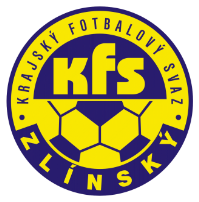 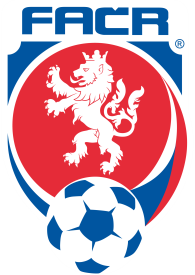 Hradská 854, 760 01 ZLÍN       Tel: 577 019 393Email: lukas@kfszlin.cz  
__________________________________________________________________________DK Zlínského KFS dle § 89 odst. 2 písm. a) zahajuje disciplinární řízeníPříjmení, jméno		ID			číslo utkání			oddílMacík David			99031205		2017720C2A1106		Dol. LhotaSkopal Jiří			01020243		2017720C1A1103		V.OtrokoviceTrubačík Vít			92032421		2017720A3C1105		St. MěstoMouka Patrik			96010634		2017720A3C1102		TlumačovMotal Petr			94011081		2017720A3B1107		SehradiceTřasoň Miroslav		75111303		2017720A3B1105		Kostelec u Hol.Řiháček Adam			97100013		2017720A3B1102		TečoviceZicha Břetislav			93100962		2017720A3A1104		PrlovBerka Petr			80040935		2017720A2A1107		ZubříFoltýn Michal			86100503		2017720A2A1102		NevšováUrubek Jan			92110010		2017720A1A1102		ChropyněZasedání DK Zl KFS proběhne ve středu 18.10.2017 v 15.00 hodin									Martin Bsonek									předseda DK Zl KFS